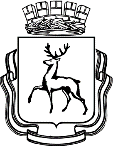 АДМИНИСТРАЦИЯ ГОРОДА НИЖНЕГО НОВГОРОДАДепартамент инвестиционной политики, внешнеэкономических связей, предпринимательства и туризмаП Р И К А ЗВ соответствии с положениями постановления администрации города Нижнего Новгорода от 23.04.2020 № 1364 «О мерах по реализации Указа Губернатора Нижегородской области от 07.04.2020 года № 53 «О мерах поддержки организаций и лиц, пострадавших от распространения новой коронавирусной инфекции (COVID-19)» (далее – Постановление №1364) в связи с поступившими от 30.09.2020 №Сл-01-06-517335/20, от 29.09.2020 №Сл-01-11-514917/20 письмами Ленинского и Сормовского районов города Нижнего Новгорода.ПРИКАЗЫВАЮ:Внести изменения в п. 20 приложения №1 к приказу №101 от 03.07.2020 об утверждении сводного реестра получателей финансовой помощи (субсидий) юридическим лицам и индивидуальным предпринимателям города Нижнего Новгорода, пострадавшим от распространения новой коронавирусной инфекции (COVID-19), в целях возмещения затрат на оплату коммунальных услуг в период действия режима повышенной готовности, в части изменения расчетного периода предоставления субсидии ИП Шемякиной Наталье Валерьевне на возмещение коммунальных услуг с «с 01.04.2020 по 27.04.2020»  на «с 01.04.2020 по 31.05.2020», в связи с технической ошибкой, допущенной в протоколе заседания городской комиссии по оказанию мер поддержки Сормовского района №44 от 30.06.2020.Внести изменения в п. 14 приложения №1 к приказу №123 от 15.07.2020 об утверждении сводного реестра получателей финансовой помощи (субсидий) юридическим лицам и индивидуальным предпринимателям города Нижнего Новгорода, пострадавшим от распространения новой коронавирусной инфекции (COVID-19), в целях возмещения затрат на оплату труда работникам в период действия режима повышенной готовности, в части изменения расчетного периода предоставления субсидии ООО «Детский клуб «Развивалочка» на возмещение оплаты труда работникам с «с 01.04.2020 по 30.06.2020» на «с 01.04.2020 по 07.06.2020», в связи с технической ошибкой, допущенной в протоколе заседания городской комиссии по оказанию мер поддержки Сормовского района №49-1 от 13.07.2020.Исключить  ООО «Лайминт» из п. 1 приложения №1 приказа №126 от 20.07.2020 об утверждении сводного реестра получателей финансовой помощи (субсидий) юридическим лицам и индивидуальным предпринимателям города Нижнего Новгорода, пострадавшим от распространения новой коронавирусной инфекции (COVID-19), в целях возмещения затрат на оплату коммунальных услуг в период действия режима повышенной готовности, в связи с несоответствием п. 3.7 Порядка предоставления финансовой помощи юридическим лицам и индивидуальным предпринимателям города Нижнего Новгорода, пострадавшим от распространения новой коронавирусной инфекции (COVID-19), в целях возмещения затрат на оплату коммунальных услуг в период действия режима повышенной готовности, утвержденного Постановлением  № 1364 (на основании протокола заседания городской комиссии по оказанию мер поддержки Ленинского района №51 от 29.09.2020, ООО «Лайминт» не предоставлены документы в бумажном виде, а также в связи с  не подписанием руководителем Соглашения на получение субсидий).Исключить  ООО «Лайминт» из п. 14 приложения №1 приказа №127 от 20.07.2020 об утверждении сводного реестра получателей финансовой помощи (субсидий) юридическим лицам и индивидуальным предпринимателям города Нижнего Новгорода, пострадавшим от распространения новой коронавирусной инфекции (COVID-19), в целях возмещения затрат на оплату труда работникам в период действия режима повышенной готовности, в связи с несоответствием п. 3.7 Порядка предоставления финансовой помощи юридическим лицам и индивидуальным предпринимателям города Нижнего Новгорода, пострадавшим от распространения новой коронавирусной инфекции (COVID-19), в целях возмещения затрат на оплату труда работникам в период действия режима повышенной готовности, утвержденного Постановлением  № 1364 (на основании протокола заседания городской комиссии по оказанию мер поддержки Ленинского района №51 от 29.09.2020, ООО «Лайминт» не предоставлены документы в бумажном виде, а также в связи с  не подписанием руководителем Соглашения на получение субсидий).Контроль оставляю за собой.Директор департамента 		     		                                                  	И.Д. ЛагутинПриложение № 1к Приказу «О внесении изменений в Приказы об утверждении сводных реестров получателей субсидий»№О внесении изменений в Приказы об утверждении сводных реестров получателей субсидий №п.п.Район№ ПриказаДата комиссииНаименование организации, ФИО индивидуального предпринимателяИНН/КППОбъём субсидий (руб.)Период предоставления субсидий20Сормовский10130.06.2020ИП Шемякина Наталья Валерьевна5263204605196000с 01.04.2020 по 31.05.202014Сормовский12313.07.2020ООО «Детский клуб «Развивалочка»5263108099/52630100151558,24с 01.04.2020 по 07.06.20201Ленинский12614.07.2020ООО «Лайминт»5258145440/525801001ИсключитьИсключить14Ленинский12714.07.2020ООО «Лайминт»5258145440/525801001ИсключитьИсключить